ПОЛОЖЕНИЕо проведении городской филологической декады в 2020-2021 учебном годуI. Общие положения1.1. Настоящее положение о проведении городской филологической декады в 2020-2021 учебном году (далее - Положение) определяет порядок организации и проведения городской филологической декады в 2020-2021 учебном году (далее - Декада), ее организационное, методическое и финансовое обеспечение, порядок участия в Декаде и определения победителей и призеров.1.2. Основными целями и задачами Декады являются выявление, поддержка и продвижение одаренных детей, увлеченных изучением как родного, так и иностранных языков.1.3. В Декаде принимают участие обучающиеся общеобразовательных учреждений, учреждений дополнительного образования, находящихся на территории г. Иваново.1.4. Декада проводится в дни школьных каникул и включает в себя комплекс академических и творческих мероприятий.1.5. В 2020-2021 учебном году устанавливаются следующие сроки проведения городской филологической Декады: 22 марта – 31 марта 2021 года.1.6.  Победители и призеры Декады определяются на основании результатов участников по каждому мероприятию отдельно. Организатором Декады может быть учреждена специальная номинация – самому активному общеобразовательному учреждению.  1.7. Для проведения Декады, подведения итогов мероприятий создается жюри Декады.1.8. Состав жюри формируется из числа педагогов МБУ ДО «Центр развития детской одарённости», научных и педагогических работников, аспирантов и студентов образовательных учреждений высшего профессионального образования.II. Порядок проведения Декады и подведения ее итогов2.1. Организатором городской филологической декады является муниципальное бюджетное учреждение дополнительного образования «Центр развития детской одарённости», которое разрабатывает условия, сроки, порядок проведения, порядок определения победителей (призеров), определяет тематику, разрабатывает задания и критерии.  2.2. В 2020-2021 учебном году в городскую филологическую декаду включены следующие мероприятия: конкурс перевода брендов, конкурс «Образ буквы», конкурс авторских сказок, конкурс стихотворных переводов, лингвистическая  карусель, городской филологический турнир. 2.3. Список победителей и призеров городской филологической декады утверждается ее организатором.2.4. Победители и призеры награждаются дипломами.  2.5.Финансирование осуществляется за счёт средств долгосрочной целевой программы «Развитие муниципальной системы образования г. Иванова»2.6. Порядок проведения мероприятий городской филологической декады: Конкурс перевода брендов1.1. К участию приглашаются авторы, авторские коллективы (до 3-х человек), возраст участников – 5-9 класс.1.2.Задача авторов: участники должны создать коллаж существующих брендов различных товаров (продуктов питания, одежды, аксессуаров, обуви, бытовой химии). На коллаже необходимо разместить значение перевода бренда с русского языка на иностранный, историю его возникновения и интересные факты (Приложение 4).Пример работы в приложении 3.1.3. Работа выполняется на листе А2 или А11.4. При оценке творческих работ будет учитываться:-оригинальность идеи и подобранных переводов брендов;- содержательность;- оформление;- творческий подход к раскрытию темы, яркость и оригинальность подачи материала;- авторская принадлежность и отсутствие признаков плагиата.1.5. Готовые работы с заполненным согласием на обработку персональных данных (Приложение 3) участники сдают по адресу: г. Иваново, ул. Суворова, д.72 в срок не позднее  31 марта 2021 года.Конкурс «Образ буквы»2.1. Участие в конкурсе индивидуальное. 2.2.В конкурсе участвуют учащиеся с 5 по 10 класс, как от общеобразовательных учреждений, так и от учреждений дополнительного образования г. Иваново. 2.3.Задача авторов: написать текст, соответствующий заданной эпохе и стилю букв. Текст наносится перьевыми ручками (не гелевыми)5-7 КЛАСС- написать письмо царю с просьбой прописными буквами 20 века8-10 КЛАСС- написать переписку в мессенджере азбукой скорописи 15 века (приложить вариант современного написания)2.4. Работа выполняется на листе А4. Текст должен быть не более 2х листов заданного формата.2.5. При оценке творческих работ будет учитываться:-креативность представления работы- эстетическая составляющая-соответствие заданной эпохе и почерка - грамотность построения текста;-авторская принадлежность.2.6. Готовые работы с заполненным согласием на обработку персональных данных (Приложение 3) участники сдают по адресу: г. Иваново, ул. Суворова, д.72 в срок не позднее 31 марта 2021 года.Конкурс авторских сказок3.1. Участие в конкурсе индивидуальное.3.2. В конкурсе участвуют обучающиеся  4-5 классов, как от общеобразовательных учреждений, так и от учреждений дополнительного образования г. Иваново. 3.3. Участникам конкурса предлагается сочинить сказку с использованием лексических единиц (синонимы, антонимы и омонимы).3.4. При оценке творческих работ будет учитываться:- проявление в материалах авторской индивидуальности;- творческий подход к раскрытию темы, яркость и оригинальность подачи материала;- наличие выполненных требований;- частота использования синонимов, омонимов и антонимов;- грамотность построения текста;- отсутствие признаков плагиата.3.5. Работа выполняется в письменном или печатном виде (Times New Roman 14 шрифт) на листе формата А4. Текст должен быть не более 3х листов заданного формата. Приветствуются иллюстрации/ картинки/ другие изображения. 3.6. Готовые работы с заполненным согласием на обработку персональных данных (Приложение 3) участники сдают по адресу: г. Иваново, ул. Суворова, д.72 в срок не позднее 31 марта 2021 года.Пример работы:Жили-были, белому дню радовались, а может, черными ночами плакали, две сестры. Одна сестра была старше, а вторая – моложе. У старшей имя было Быстрая, а у молодой – Ленивая…Конкурс стихотворных переводов4.1. Стихотворный перевод – это создание поэтического текста, соответствующего оригиналу по смыслу, форме и своим художественным свойствам, в котором используются все элементы, характерные для поэтического произведения, включая рифму.4.2. Участникам конкурса предлагается перевести на изучаемый язык (русский, английский или немецкий) любое стихотворное произведение, как русской, так и иностранной литературы. Так к участию будут приниматься работы, как на русском, так и на иностранном языке.4.3. Участниками конкурса являются учащиеся 8-11 классов общеобразовательных учреждений и учреждений дополнительного образования г. Иваново.4.4. Победители будут определяться жюри конкурса.4.5. Победителями конкурса станут участники, набравшие наибольшее количество голосов. Жюри оставляет за собой право определить призеров конкурса.4.6. При оценке творческих работ будет учитываться:- соблюдения смысла, стиля и настроения переводимого произведения литературы;- наличие стихотворного размера и употребление рифмы; - проявление в материалах авторской индивидуальности;- выбор внешней формы произведения;- творческий подход к раскрытию темы, яркость и оригинальность подачи материала;- грамотность построения текста;- отсутствие признаков плагиата.4.7. Работы с фото (сканом) заполненного согласия на обработку персональных данных (Приложение 3) высылаются на электронный адрес: olimp@ivedu.ru в срок не позднее 31 марта 2021 года.Лингвистическая  карусель5.1. В конкурсе участвуют команды не более чем из 3 человек. Одна команда от одного образовательного учреждения.5.2. На конкурс выносится 20 заданий по лингвистике разной сложности. Команде предлагается задание, выбранное случайным образом.5.3. Ответ подаётся в письменной форме, без обоснования. После этого выдается следующее задание.5.4. Время конкурса ограничено - 1,5 часа.5.5. Подсчет баллов ведётся по количеству правильно выполненных заданий. За неправильно выполненное задание баллы не вычитаются. Команда имеет право отказаться от выполнения задания, тогда оно считается невыполненным. 5.6. В состав команды входят учащиеся 9-10 класса. 5.7. Заявка об участии по форме высылается на электронный адрес в срок не позднее 20 марта 2021 года на адрес: crdo@ivedu.ru .В заявке необходимо указать название общеобразовательного учреждения и ФИО участников команды.5.8. Соревнование будет проходить в онлайн режиме. Ссылку на доступ к заданиям получают только зарегистрированные команды. Допускается участие команд из дома (не с компьютера, установленного в школе).Городской филологический турнир 6.1. Участниками турнира являются учащиеся 5-6 классов общеобразовательных учреждений и учреждений дополнительного образования г. Иваново.6.2. Турниры проводится в три этапа: первый – онлайн тестирование; второй – письменное выполнение заданий; третий – устная олимпиада.6.3. Каждый из турниров проводится по трём предметам: русский язык, английский язык и немецкий язык.6.4. Каждому участнику Турниров необходимо выполнить задания не менее чем по двум предметам. В филологическом турнире обязательным для выполнения является задание по русскому языку.6.5. Регламент участия во всех этапах турнира подробно описан в положении по нему. Первый этап турнира проводится по графику Декады (Приложение 1).Конкурс создания макета буквы7.1. Участниками конкурса являются учащиеся 1-3 классов общеобразовательных учреждений и учреждений дополнительного образования г. Иваново.7.2. Участие в конкурсе индивидуальное.7.3. Участникам конкурса предлагается создать макет буквы русского алфавита из подручных материалов.7.4. Размер макета должен быть не менее 15см в высоту.7.5. При оценке творческих работ будет учитываться:- проявление авторской индивидуальности;- оригинальность подачи материала;- аккуратность.7.6. Готовые работы с заполненным согласием на обработку персональных данных (Приложение 3) участники сдают по адресу: г. Иваново, ул. Суворова, д.72 в срок не позднее 31 марта 2021 года.Приложение 1Мероприятия городской филологической декады в 2020-2021 учебном году                                                                                                                                                     Приложение 2Директору МБУ ДО «Центр развития детской одарённости»Жадан И.Н.Директора ____________________________________Заявка на участие в «Лингвистической карусели» в рамках городской филологической декады 2020-2021Приложение 3Согласие родителя (законного представителя) участника олимпиад школьников на обработку персональных данных своего ребенка (подопечного) Я, _______________________________________________________________________________,ФИО родителя (законного представителя полностью)паспорт серия  _________ номер__________, выдан: _______________________________________________________________________________________________________________________________,(кем и когда выдан)являясь родителем (законным представителем) ______________________________________________,                                                                      (ФИО ребенка (подопечного) полностью)настоящим подтверждаю свое согласие на предоставление и обработку персональных данных моего ребенка (подопечного) МБУ ДО «Центр развития детской одаренности» организатору индивидуальных и дистанционных конкурсов в рамках городской филологической декады. Я даю согласие на использование персональных данных моего ребенка (подопечного) в целях организации, проведения, подведения итогов вышеперечисленных олимпиад и конкурсов.Настоящее согласие предоставляется на осуществление действий в отношении персональных данных моего ребенка (подопечного): фамилия, имя, отчество; название и номер школы; класс; результат участия; которые необходимы для достижения указанных выше целей, включая сбор, систематизацию, накопление, хранение, уточнение (обновление, изменение), использование, распространение (в том числе передачу третьим лицам).Я ознакомлен с Положением городской филологической декады и согласен (сна), что следующие сведения о моем ребенке (подопечном): фамилия, имя, отчество, пол, название и номер школы, класс, результат участия могут быть размещены на сайтах в сети «Интернет».Согласие на обработку персональных данных моего ребенка (подопечного) действует с даты его подписания до даты отзыва, если иное не предусмотрено законодательством Российской Федерации. Я уведомлен(а) о своем праве отозвать настоящее согласие в любое время. Отзыв производится по моему письменному заявлению в порядке, определенном законодательством Российской Федерации. Мне известно, что в случае исключения следующих сведений: «Фамилия, имя, отчество, пол, школа, класс, результат участия оператор базы персональных данных не подтвердит достоверность дипломов или грамот обучающегося.Я подтверждаю, что, давая настоящее согласие, я действую по своей воле и в интересах ребенка, родителем (законным представителем) которого я являюсь.«___»_________ 20__ года                    _________________ / __________________________________/                                                                  (подпись)                                    (расшифровка)                    Приложение 4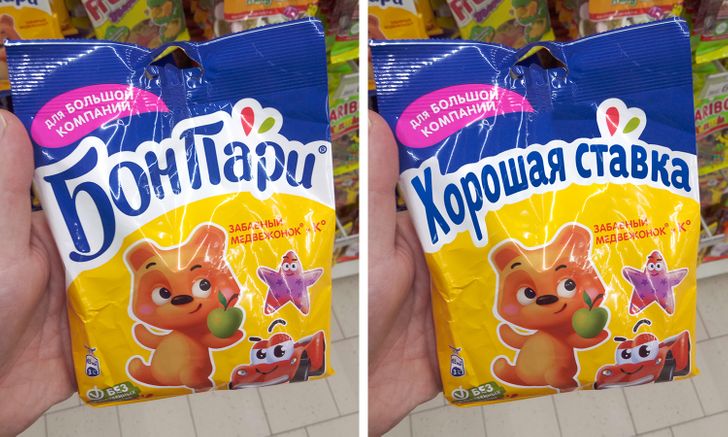 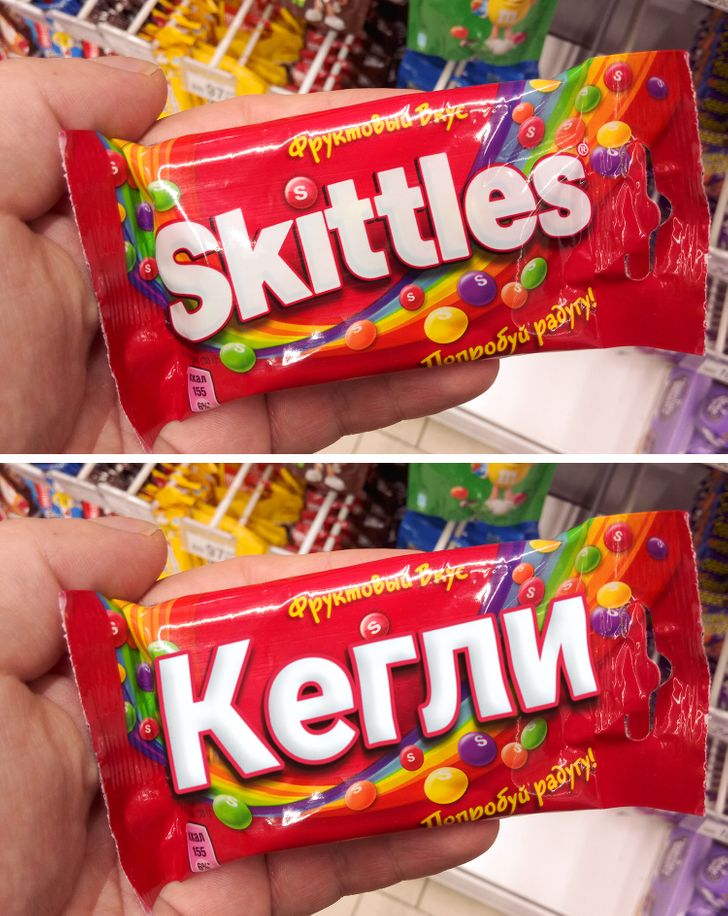 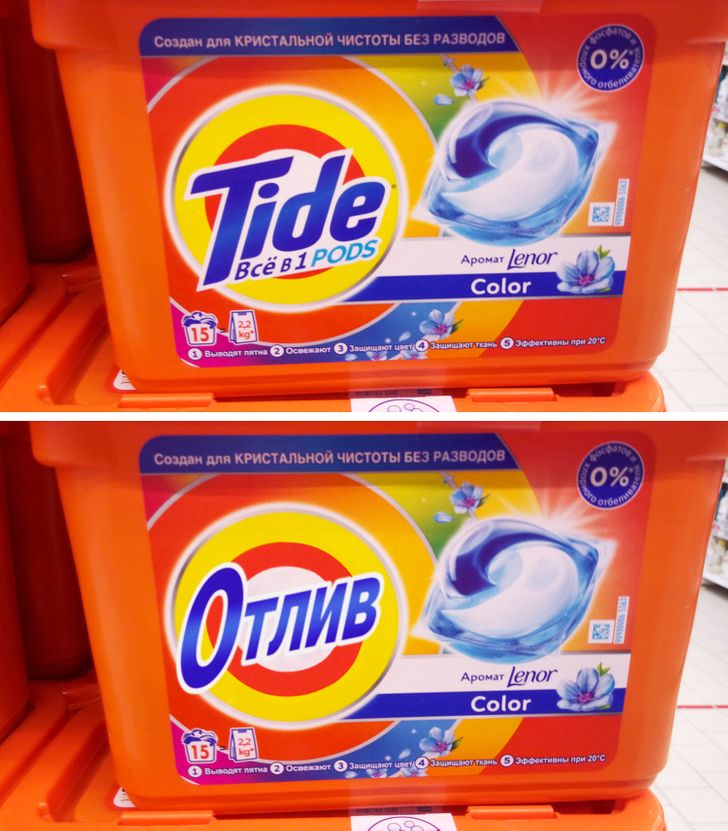 Дата, место проведенияВремяМероприятие КлассМесто проведения Количество участников 22.03.2021-31.03.2021-Конкурс переводов брендов5-9 класс, авторы или авторские коллективы«Центр развития детской одарённости» (Суворова, 72)Количество участников не ограничено22.03.2021-31.03.2021-Конкурс «Образ буквы»5-10 класс«Центр развития детской одарённости» (Суворова, 72)Количество участников не ограничено22.03.2021-31.03.2021-Конкурс авторских сказок4-5 класс«Центр развития детской одарённости» (Суворова, 72)Количество участников не ограничено22.03.2021-31.03.2021-Конкурс создания макета буквы1-3 класс«Центр развития детской одарённости» (Суворова, 72)Количество участников не ограничено22.03.2021-31.03.2021-Конкурс стихотворных переводов8-11 класс Работы необходимо направить на данный электронный адрес: crdo@ivedu.ruКоличество участников не ограничено (работы предоставляются в электронном виде до 31 марта 2021)26.03.2021 (пятница) 14.30-16.00Городской филологический турнир (1 тур)5-6 классСогласно положению о турниреЗаявка не требуется30.03.2021 (вторник)12:00Лингвистическая карусель9-10 классыСсылку на доступ к заданиям получают только команды, ранее направившие заявку1 команда от 1 ОУ Команда из 3 человек (заявки принимаются до 26 марта 2021 года на crdo@ivedu.ru)МероприятиеЛингвистическая карусель(команда из 3 учеников 9-10 классов)Дата проведения26.03.2021ФИО участников команды